MCA – PROJECT VIVA – VOCE EXAM REPORTRECOMMENDATION OF THE EXAMINER:SIGNATURES OF EXAMINERS:EXTERNAL EXAMINER      				                          INTERNAL EXAMINERDATE:	MADANAPALLE INSTITUTE OF TECHNOLOGY & SCIENCEMADANAPALLE INSTITUTE OF TECHNOLOGY & SCIENCEUGC - AUTONOMOUS(Affiliated to JNTUA, Ananthapuramu & Approved by AICTE, New Delhi)P.B. No:14, Angallu (Village), MADANAPALLE - 517 325.  (A.P)Website: www.mits.ac.inWebsite: www.mits.ac.inHALL TICKET NUMBER NAME OF THE CANDIDATEDEPARTMENTSPECIALIZATIONDISSERTATION TITLEDATE OF VIVA VOCE EXAMNAME OF EXTERNAL EXAMINER(WITH DESIGNATION)NAME OF INTERNAL EXAMINEROutstandingOAWARDED GRADE LETTER  ExcellentA+AWARDED GRADE LETTER  Very GoodAAWARDED GRADE LETTER  GoodB+AWARDED GRADE LETTER  Above AverageBAWARDED GRADE LETTER  AverageCAWARDED GRADE LETTER  PassPAWARDED GRADE LETTER  FailFAWARDED GRADE LETTER  AbsentAbAWARDED GRADE LETTER  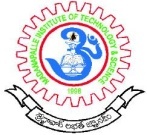 